Matematika – VI. A(domácí činnost na 3. 6. 2020)Středa 3. 6. 2020Téma: Kružnice vepsaná trojúhelníkuČíslo hodiny: 164Dnešní hodinu se naučíme vyhledat střed a sestrojit kružnici vepsanou trojúhelníku. Budeme se dnes zabývat pouze ostroúhlým trojúhelníkem včetně rovnoramenného a rovnostranného.V učebnici geometrie jsou této kapitole věnovány strany 107 – 108.Zítra si pak provedeme konstrukci kružnice vepsané v dalších typech trojúhelníků (pravoúhlý, tupoúhlý).Připomínám dnešní online hodinu přes Skype od 10 hodin. Zápis dnešní vyučovací hodiny:Úvodní opakovací úloha:Sestroj si libovolný úhel AVB a sestroj jeho osu.Co to vlastně osa úhlu je?Osa úhlu je přímka (značíme ji čerchovanou čárou), která rozdělí zadaný úhel na dva úhly o poloviční velikosti.Každý bod, který leží na ose úhlu, má stejnou vzdálenost od obou ramen úhlu.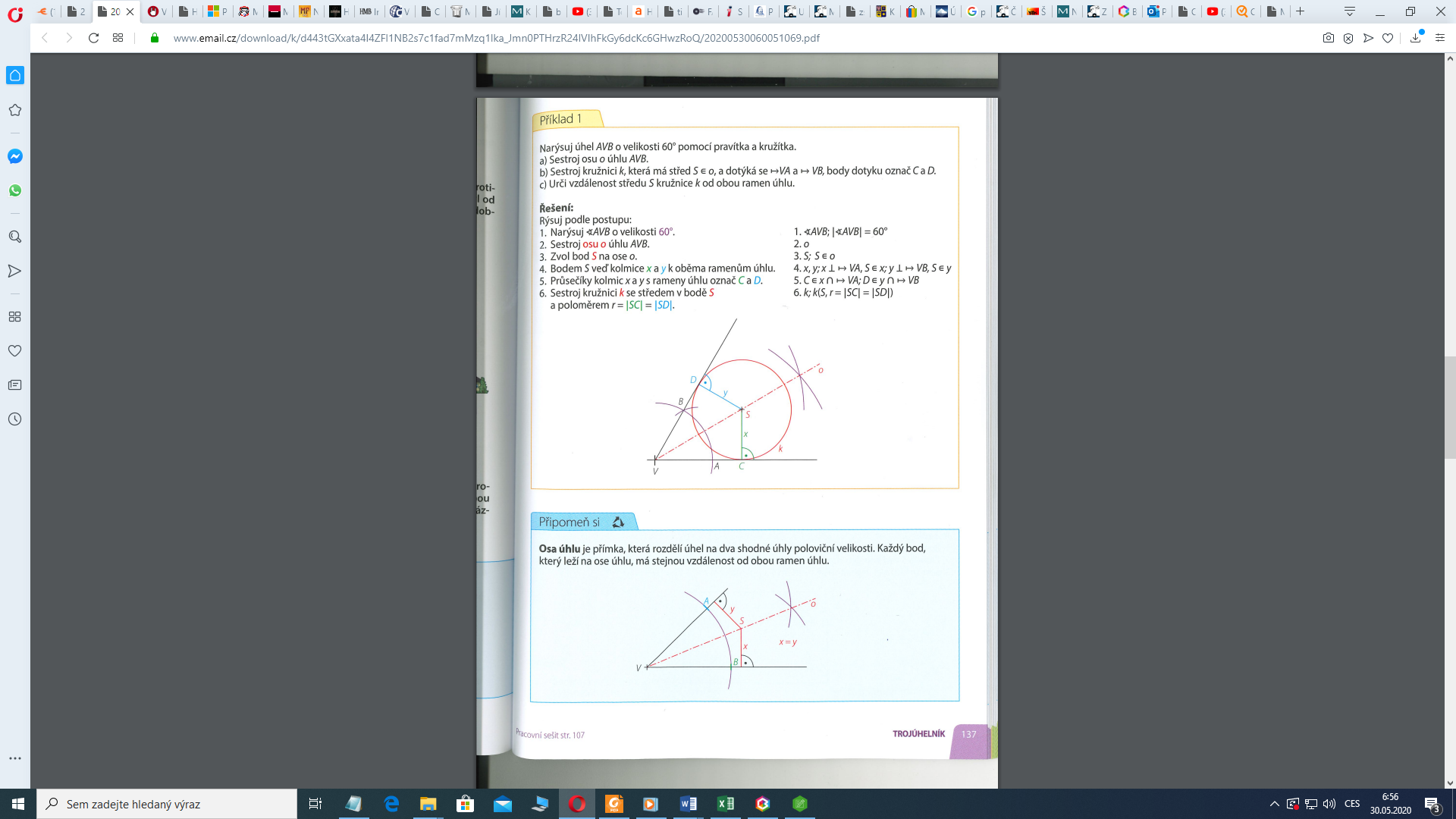 Řešení (připomenutí postupu – není třeba si psát):Kružítkem narýsuj oblouček mezi rameny úhlu. Průsečíky obloučku s rameny označ A, B.Do kružítka vezmi libovolný poloměr a sestroj oblouky kružnic mající středy v bodech A a B.Vznikne Ti průsečík obou oblouků kružnic.Spojnice vrcholu úhlu s průsečíkem obou oblouků tvoří osu úhlu.Postupuj dále dle následujících pokynů:Zvol si libovolný bod na sestrojené ose úhlu a označ ho S.Z bodu S veď kolmice (nejkratší vzdálenosti) k oběma ramenům VA a VB. Změř vzdálenosti obou kolmic.Sestroj kružnici se středem S a poloměrem odpovídající nejkratší vzdálenosti bodu S a ramenem úhlu. Svůj výsledek porovnej s následujícím obrázkem.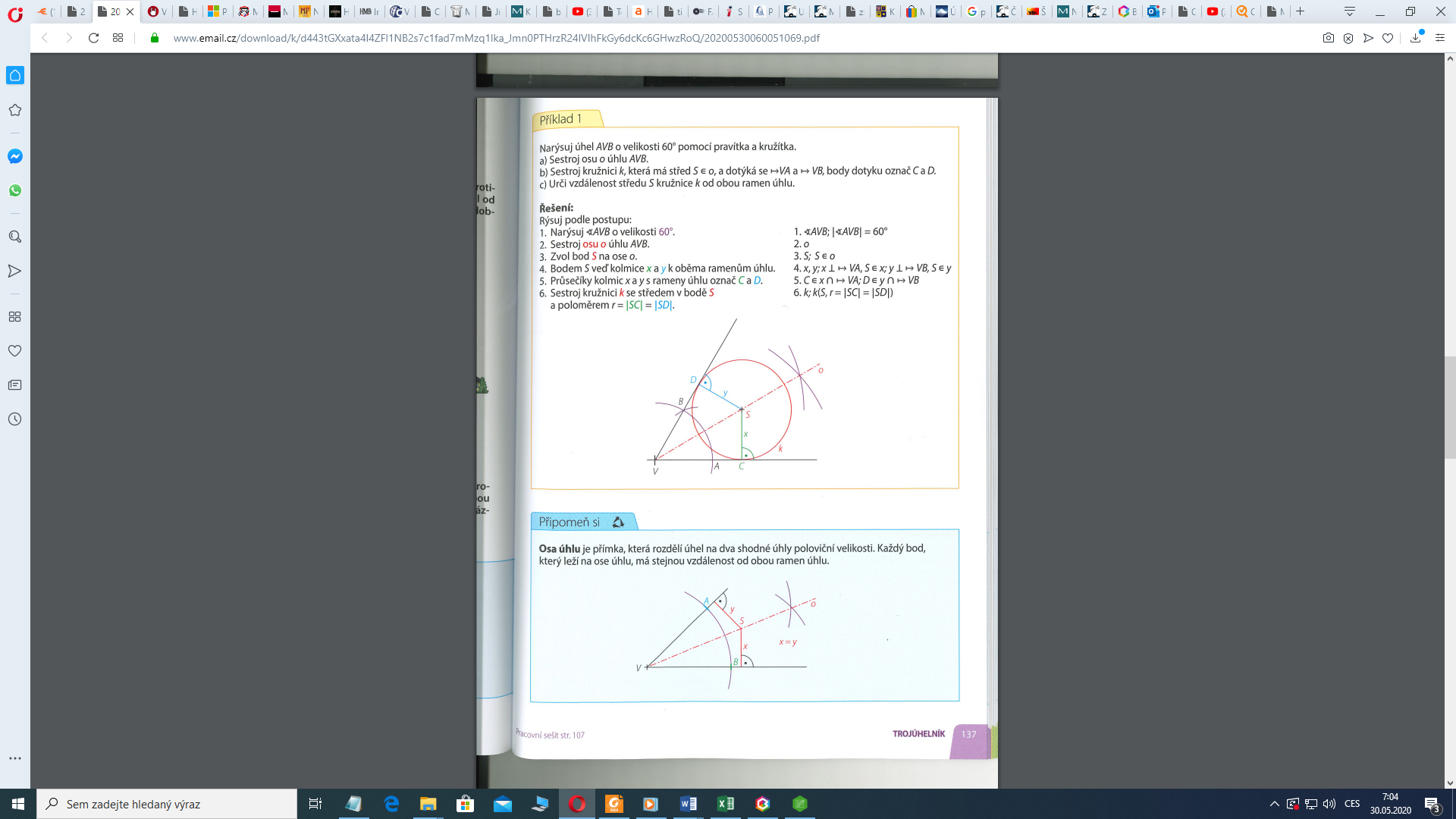 Výsledkem je kružnice, která se dotýká obou ramen úhlu (protíná je v jednom bodě – paty kolmic C a D).I vzhledem k výuce na dálku přistupme nyní přímo k zavedení pojmu kružnice vepsaná trojúhelníku (zapiš si, obrázek si nerýsuj):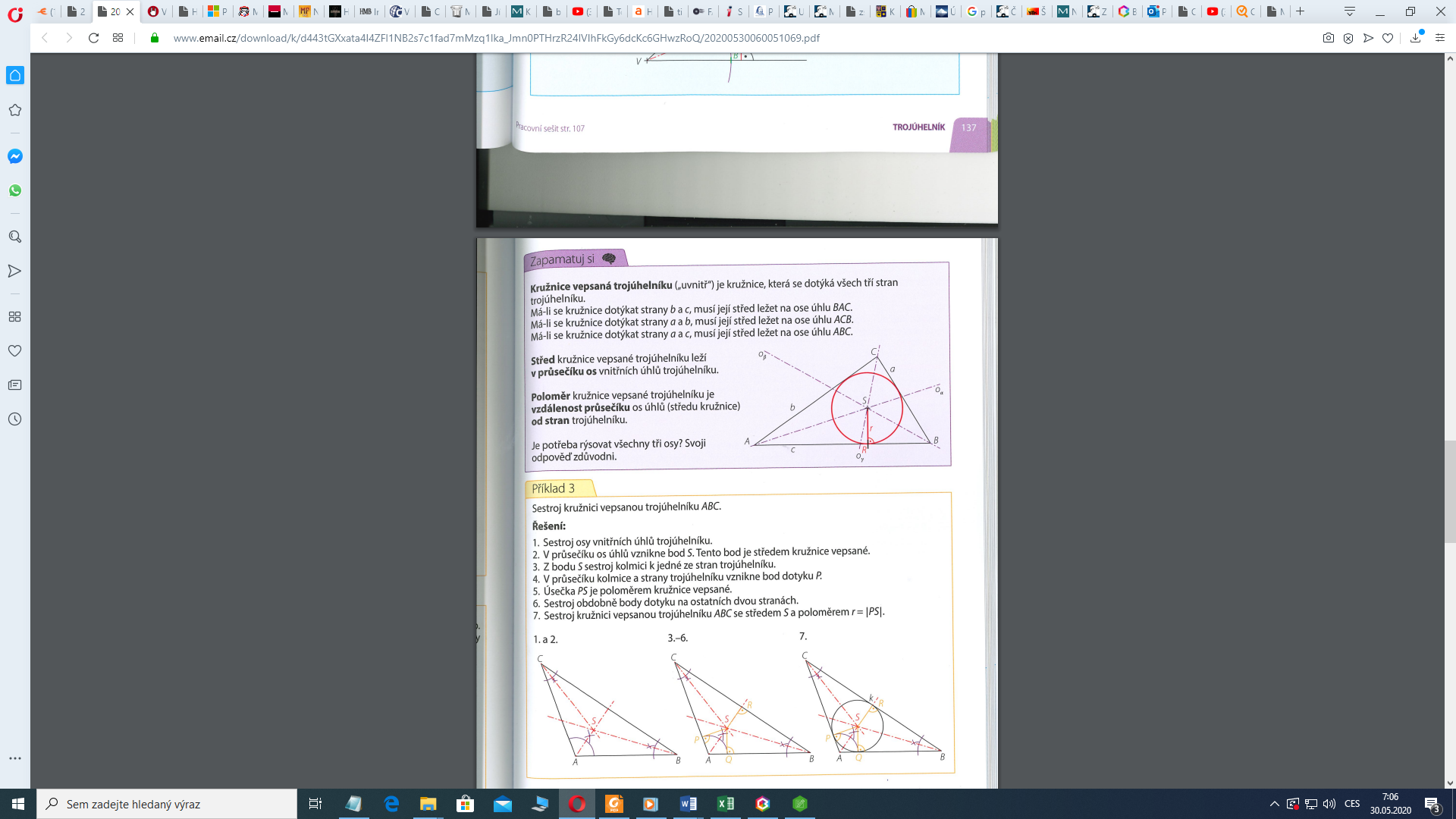 Příklad č. 1:Sestroj si ostroúhlý trojúhelník ABC s rozměry . Sestroj střed kružnice vepsané a posléze i danou kružnici. Co platí pro střed kružnice vepsané v ostroúhlém trojúhelníku:Řešení s postupem (nemusíš si psát):Sestroj si čerchovanou čarou osu úhlu CAB a označ ji . Sestroj si čerchovanou čarou osu úhlu CBA a označ ji . Sestroj si čerchovanou čarou osu úhlu ACB a označ ji . Průsečík všech tří os úhlů si označ . Jedná se o střed kružnice vepsané trojúhelníku.Z bodu S veď na libovolnou stranu trojúhelníku kolmici.Průsečík kolmice a zvolené strany si označ R. Vzdálenost  představuje poloměr kružnice vepsané.Sestroj danou kružnici .Zjištěný závěr:Střed kružnice vepsané ostroúhlému trojúhelníku leží uvnitř trojúhelníku.Na závěr přidávám odkaz na velmi pěkné a názorné video s postupným rýsováním kružnice opsané trojúhelníku: https://www.youtube.com/watch?v=-kY0_lpCxAAZávěrečná poznámka (zapamatuj si – psát si nemusíš):U konstrukce kružnice vepsané záleží velmi na kvalitě kružítka. Sebemenší odchýlení způsobí, že sestrojená kružnice se nedotýká všech stran trojúhelníku.Kupte si tedy kvalitní kružítko, abyste byli úspěšní. U nekvalitních kružítek dochází během rýsování k pohybu ramen.Konstrukce kružnice vepsané vyžaduje trpělivost a trénování.Příklady k procvičování:Učebnice geometrie:Strana 107/3 – konstrukce kružnice vepsané rovnostrannému trojúhelníkuStrana 108/5 – konstrukce kružnice vepsané rovnoramennému trojúhelníku